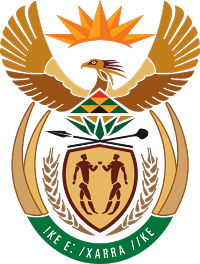 MINISTRY COOPERATIVE GOVERNANCE AND TRADITIONAL AFFAIRSREPUBLIC OF SOUTH AFRICANATIONAL ASSEMBLYQUESTION FOR WRITTEN REPLYQUESTION NUMBER 1881 OF 20201881.	Mr M G E Hendricks (Al Jama-ah) to ask the Minister of Cooperative Governance and Traditional Affairs:Whether she will introduce legislation to remove the powers of municipalities to grant permission to extend alcohol trading hours beyond national regulations and allow sales at school events, taking into consideration the lessons learnt during the pandemic that increasing alcohol trading hours increases alcohol-related harm; if not, what is the position in this regard; if so, what are the relevant details? NW2388EReply:No, I will notintroduce legislation to remove the powers of municipalities to grant permission to extend alcohol trading hours beyond national regulations. The Minister is however aware of the Liquor Products Amendment Bill and the Liquor Amendment Bill [B10B-2016] but would not be able to provide the requested details as these draft piece of legislation does not fall within the policy or legislative mandate assigned to the Minister of COGTA. Accordingly, it is best if the question is directed at the Minister for Trade, Industry and Competition who is best placed to provide a response in terms of the draft Bill and the national liquor policy.End.